Employment ApplicationApplicant InformationDo you currently hold National Registry and North Dakota State licensure? ___________________________________If yes, what level? ________________________________________________________________________________Certification/ Licensure numbers: ____________________________________________________________________Do you have a valid driver’s license in the state of North Dakota? ___________________________________________If yes, please indicate Driver’s License Number: ________________________________________________________Have you had any traffic violations in the last 5 years?____________________________________________________Indicate activities which may conflict with attendance requirements.  Briefly outline current or future work and/or school schedules: ______________________________________________________________________________________Who referred you to this service?________________________________ Have you applied or worked for this service previously?__________________________________________ Education ReferencesPlease list three professional references.Previous EmploymentMilitary ServiceDisclaimer and SignatureI certify that my answers are true and complete to the best of my knowledge. I authorize investigation of all statements contained in this application for employment.  I understand that misrepresentation or omission of facts called for hereon will be sufficient cause for cancellation for employment or dismissal from the company’s service if I have been employed.  I understand the employment is subject to my physical ability to complete the tasks required for the position, which may be verified by physical testing or examination.  I understand that, if  I am employed, satisfactory proof of eligibility for employment in the United States is required.If this application leads to employment, I understand that false or misleading information in my application or interview may result in my release.Garrison-Max Ambulance District is an equal employer; information submitted hereon will not be used for purposes of discrimination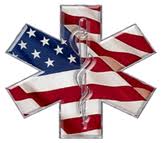 Garrison-Max Ambulance District                                             Date Received: ______________                                             Reviewed by: _______________                                             Action: _____________________Full Name:Date:LastFirstM.I.Address:Street AddressApartment/Unit #CityStateZIP CodePhone:EmailDate Available:Social Security No.:Desired Salary:$Position Applied for:Are you a citizen of the United States?YESNOIf no, are you authorized to work in the U.S.?YESNOHave you ever worked for this company?YESNOIf yes, when?Have you ever been convicted of a felony?YESNOIf yes, explain:_____________________________________________________________________________________Position Applied For: ______________________________________________________________________________Employment Desired:  Full time: ________ Part Time: ____________  Volunteer: _____________Endorsements, Special Skills, Certifications, Etc.: High School:Address:From:To:Did you graduate?YESNODiploma::College:Address:From:To:Did you graduate?YESNODegree:Other:Address:From:To:Did you graduate?YESNODegree:Full Name:Relationship:Company:Phone:Address:Full Name:Relationship:Company:Phone:Address:Address:Full Name:Relationship:Company:Phone:Address:Company:Phone:Address:Supervisor:Job Title:Starting Salary:$Ending Salary:$Responsibilities:From:To:Reason for Leaving:May we contact your previous supervisor for a reference?YESNOCompany:Phone:Address:Supervisor:Job Title:Starting Salary:$Ending Salary:$Responsibilities:From:To:Reason for Leaving:May we contact your previous supervisor for a reference?YESNOCompany:Phone:Address:Supervisor:Job Title:Starting Salary:$Ending Salary:$Responsibilities:From:To:Reason for Leaving:May we contact your previous supervisor for a reference?YESNOBranch:From:To:Rank at Discharge:Type of Discharge:If other than honorable, explain:Signature:Date: